                             ПРОЕКТ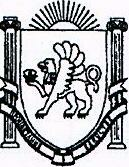 АДМИНИСТРАЦИЯ ВЕРХОРЕЧЕНСКОГО СЕЛЬСКОГО ПОСЕЛЕНИЯБАХЧИСАРАЙСКОГО РАЙОНА РЕСПУБЛИКИ КРЫМПОСТАНОВЛЕНИЕот   ____ . _____.  2016г.		     №                   с. ВерхоречьеОб изменении  вида разрешенного использования земельных участков и   об уточнении категории земельРассмотрев  заявления граждан (согласно поданных заявлений) об изменении  вида разрешенного использования земельных участков, предоставленный пакет документов, руководствуясь ст.14 Федерального закона от 21.12.2004  № 172-ФЗ «О переводе земель или земельных участков из одной категории в другую», Федеральным законом от 06.10.2003 года   № 131-ФЗ «О принципах организации местного самоуправления в Российской Федерации», ст. 4 Федерального Закона от 29.12.2004г  «О введении в действие Градостроительного кодекса РФ с изменениями и дополнениями от 29.12.2015г., вступивших в силу с 10.01.2016г.,    положениями ст. 7 и ст.8 Земельного кодекса   Российской   Федерации,  Законом  Республики  Крым от 21.08.2014 года № 54-ЗРК « Об основах местного самоуправления в Республике Крым », Законом Республики Крым от 28.05.2014 года № 18-ЗРК «Об административно- территориальном устройстве Республики Крым », ст.5  Закона Республики Крым от 31.07.2014 № 38-ЗРК «Об особенностях  регулирования  имущественных и  земельных отношений на территории Республики Крым», ст.20 Устава Верхореченского сельского поселения, Положением об особенностях отнесения определенной категории земель и определении вида разрешенного использования земельных участков», утвержденным Постановлением Совета министров Республики Крым от 15.10.2014  № 378, руководствуясь Постановлением Администрации Верхореченского сельского поселения, решением  8-ой сессии 1-го созыва Верхореченского сельского совета от 14.04.2015 г. №103 «Об утверждении положения об организации и проведении публичных слушаний  в Верхореченском сельском поселении,  решением 8-й сессии 1-го созыва от 14.04.2015г № 103/1 «Об утверждении положения об организации и проведении публичных слушаний по вопросам градостроительной деятельности в Верхореченском сельском поселении», Постановлением Администрации Верхореченского сельского поселения от 07.12.2015г. № 56 «Об утверждении Административного регламента предоставления муниципальной услуги «Изменение вида разрешенного использования земельного участка», Распоряжением Администрации Верхореченского сельского поселения № 77 от 08.11.2016г. «О проведении публичных слушаний по обсуждению проекта постановления администрации  Верхореченского сельского поселения «Об изменении вида разрешенного использования земельных участков на территории Верхореченского сельского поселения», согласно  заключения рабочей комиссии  по подготовке проекта постановления администрации  Верхореченского сельского поселения «Об изменении вида разрешенного использования земельных участков на территории Верхореченского сельского поселения» от _______ 2016г.,  и  результатов публичных слушаний проведенных ______ 2016г.АДМИНИСТРАЦИЯ ВЕРХОРЕЧЕНСКОГО СЕЛЬСКОГО ПОСЕЛЕНИЯ ПОСТАНОВЛЯЕТ:Изменить вид разрешенного использования земельных участков с кадастровыми номерами :расположенных на территории  Верхореченского сельского поселения с вида разрешенного использования «ведение личного подсобного хозяйства на полевых участках»на  вид разрешенного использования «для ведения садоводства, код 13.2»-  категория земли: «Земли сельскохозяйственного назначения»;   Изменить вид разрешенного использования земельных участков с кадастровыми номерами:  расположенных на территории  Верхореченского сельского поселения с  вида разрешенного использования «ведение личного подсобного хозяйства на полевых участках»на  вид разрешенного использования «для ведения дачного хозяйства, код 13.3»-  категория земли: «Земли сельскохозяйственного назначения»;   1.2   Изменить вид разрешенного использования земельных участков на территории  Верхореченского сельского поселения  с кадастровыми номерами: с  вида разрешенного использования «сельскохозяйственное использование» на вид разрешенного использования «для ведения садоводства, код 13.2»- категория земли: «Земли сельскохозяйственного назначения»;  1.3  Изменить вид разрешенного использования земельных  участков расположенных на территории  Верхореченского сельского поселения  с кадастровыми номерами: с  вида разрешенного использования «сельскохозяйственное использование» на вид разрешенного использования «для ведения дачного хозяйства  , код 13.3»- категория земли: «Земли сельскохозяйственного назначения»;1.4.   Изменить вид разрешенного использования земельного участка расположенного за пределами села Синапное  на территории  Верхореченского сельского поселения  с кадастровым номером: с  вида разрешенного использования «для ведения личного подсобного хозяйства на полевых участках» на вид разрешенного использования «сельскохозяйственное использование»  , код 1.1»- категория земли: «Земли сельскохозяйственного назначения»;2.  Обязать граждан - использовать земельный участок в соответствии с видом разрешенного использования:- соблюдать обязанности собственника земельного участка соответственно требованиям ст. 42 Земельного кодекса РФ.-своевременно производить платежи за землю;-соблюдать при использовании земельных участков требования градостроительных регламентов, строительных, экологических, санитарно-гигиенических, противопожарных и иных правил, нормативов-обратиться в Государственный комитет по государственной регистрации и кадастру Республики Крым для внесения изменения вида разрешенного использования земельного участка Направить заверенную копию настоящего постановления в Государственный комитет по государственной регистрации и кадастру Республики Крым.Контроль над выполнением настоящего постановления оставляю за собой.Глава администрации Верхореченского  сельского поселения                                                            В.В.Акишева190:01:050701:14710000290:01:050701:139362390:01:050701:2673000490:01:050701:14912000№ п\пкадастровый номерплощадь участкаучастка кв. м .190:01:050701:9212000290:01:050801:844512390:01:050801:1182000490:01:050801:431500590:01:050801:331214690:01:050801:401041790:01:050801:621044890:01:050801:2021974990:01:050801:10210411090:01:050701:302883190:01:050701:18119058290:01:050701:26618587190:01:050701:2753293290:01:050701:1647634390:01:050701:20820156490:01:050801:7118274590:01:050701:19616436690:01:050701:20319713790:01:050701:19818028190:01:050701:14511731